A renvoyer au moins 5 jours ouvrés avant le conditionnement à :controle@madiran-pacherenc.com ou à l’ODG Je tiens à disposition de l’ODG et de CERTISUD 5 bouteilles (ou au moins 2 contenants représentant au moins 3 litres dans le cas des contenants autres que bouteille) de tout lot conditionné, pendant 6 mois Je certifie que ma déclaration de conditionnement comporte toutes les informations obligatoires pour la recevabilité de mon document et que les éléments qu’il comporte sont sincères et véritables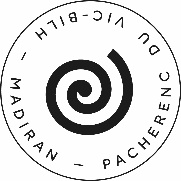 DÉCLARATION DE CONDITIONNEMENTENR-C 16ENR-C 16DÉCLARATION DE CONDITIONNEMENTVersion 120/03/2020Page 1 sur 1Cadre réservé à l’ODGReçu le :Saisi le :RENSEIGNEMENTS SUR L’OPÉRATEURNom ou raison sociale de l’entreprise :N°CVI :	Lieu d’entrepôt du vin (si différent de l’adresse du siège social) :	Appellation concernéeMillésimeN° de lot(post-mise)ContenantsContenantsContenantsVolume (hl)Date de conditionnement prévueAppellation concernéeMillésimeN° de lot(post-mise)Format (Bouteille, BIB, …)CentilisationQuantitéVolume (hl)Date de conditionnement prévueFait à 					       LeNom du signataire :Signature :